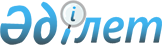 О внесении изменений в решение от 21 декабря 2012 года N 12-63 "О районном бюджете Талгарского района на 2013-2015 годы"
					
			Утративший силу
			
			
		
					Решение маслихата Талгарского района Алматинской области от 05 декабря 2013 года N 25-135. Зарегистрировано Департаментом юстиции Алматинской области 12 декабря 2013 года N 2510. Утратило силу решением Талгарского районного маслихата Алматинской области от 6 мая 2014 года № 32-177      Сноска. Утратило силу решением Талгарского районного маслихата Алматинской области от 06.05.2014 № 32-177.

      Примечание РЦПИ:

      В тексте документа сохранена пунктуация и орфография оригинала.



      В соответствии с подпунктом 4) пункта 2 статьи 106 и пункта 5 статьи 109 Бюджетного кодекса Республики Казахстан от 4 декабря 2008 года, подпунктом 1) пункта 1 статьи 6 Закона Республики Казахстан "О местном государственном управлении и самоуправлении в Республике Казахстан" от 23 января 2001 года Талгарский районный маслихат РЕШИЛ:



      1. Внести в решение Талгарского районного маслихата от 21 декабря 2012 года N 12-63 "О районном бюджете Талгарского района на 2013-2015 годы" (зарегистрировано в Реестре государственной регистрации нормативных правовых актов 28 декабря 2012 года за N 2266, опубликовано в газете "Талгар" от 12 января 2013 года N 2 (4037), в решение Талгарского районного маслихата от 6 марта 2013 года N 15-75 "О внесении изменений и дополнений в решение Талгарского районного маслихата от 21 декабря 2012 года N 12-63 "О районном бюджете Талгарского района на 2013-2015 годы" (зарегистрировано в Реестре государственной регистрации нормативных правовых актов 18 марта 2013 года, за N 2329 опубликовано в газете "Талгар" от 30 марта 2013 года N 13 (4048), в решение Талгарского районного маслихата от 30 мая 2013 года N 18-96 "О внесении изменений в решение Талгарского районного маслихата от 21 декабря 2012 года N 12-63 "О районном бюджете Талгарского района на 2013-2015 годы" (зарегистрировано в Реестре государственной регистрации нормативных правовых актов 13 июня 2013 года, за N 2380 опубликовано в газете "Талгар" от 22 июня 2013 года N 25(4060), в решение Талгарского районного маслихата от 5 июля 2013 года N 20-109 "О внесении изменений в решение Талгарского районного маслихата от 21 декабря 2012 года N 12-63 "О районном бюджете Талгарского района на 2013-2015 годы" (зарегистрировано в Реестре государственной регистрации нормативных правовых актов 16 июля 2013 года, за N 2405 опубликовано в газете "Талгар" от 27 июля 2013 года N 30(4065), в решение Талгарского районного маслихата от 19 августа 2013 года N 21-114 "О внесении изменений в решение Талгарского районного маслихата от 21 декабря 2012 года N 12-63 "О районном бюджете Талгарского района на 2013-2015 годы" (зарегистрировано в Реестре государственной регистрации нормативных правовых актов 3 сентября 2013 года, за N 2437 опубликовано в газете "Талгар" от 14 сентября 2013 года N 37 (4072), в решение Талгарского районного маслихата от 27 сентября 2013 года N 22-118 "О внесении изменений в решение Талгарского районного маслихата от 21 декабря 2012 года N 12-63 "О районном бюджете Талгарского района на 2013-2015 годы" (зарегистрировано в Реестре государственной регистрации нормативных правовых актов 7 октября 2013 года, за N 2454 опубликовано в газете "Талгар" от 19 октября 2013 года 42 (4077) в решение Талгарского районного маслихата от 11 ноября 2013 год N 24-125 "О внесении изменений в решение Талгарского районного маслихата от 21 декабря 2012 года N 12-63 "О районном бюджете Талгарского района на 2013-2015 годы" (зарегистрировано в Реестре государственной регистрации нормативных правовых актов 20 ноября 2013 года, за N 2473 опубликовано в газете "Талгар" от 30 ноября 2013 года 42 (4083) следующие изменения:



      в пункте 1 по строкам:

      1) "доходы" цифру "10180848" заменить на цифру "10272613", в том числе:

      "поступления трансфертов" цифру "7734420" заменить на цифру "7826185";

      2) "затраты" цифру "10571588" заменить на цифру "10663385".



      2. Приложение 1 к указанному решению изложить в новой редакции согласно приложению 1 к настоящему решению.



      3. Контроль за исполнением настоящего решения возложить на постоянную комиссию районного маслихата по вопросам социально-экономического развития и бюджета.



      4. Настоящее решение вводится в действие с 1 января 2013 года.      Председатель сессии

      районного маслихата                        А.Базилхан      Секретарь

      районного маслихата                        Д.Тебериков      СОГЛАСОВАНО:      И.о. руководителя государственного

      учреждения "Талгарский районный

      отдел экономики и бюджетного

      планирования"                              Кисибаева Айман Муратовна

      05 декабря 2013 года

Приложение 1

к решению Талгарского районного

маслихата от 05 декабря 2013 года

N 25-135 "О внесении изменений в

решение Талгарского районного

маслихата от 21 декабря 2012 года

N 12-63 "О районном бюджете

Талгарского района на 2013-2015 годы"Приложение 1

утвержденное решением маслихата

Талгарского района от 21 декабря

2012 года N 12-63 "О районном

бюджете Талгарского района

на 2013-2015 годы" 

Районный бюджет Талгарского района на 2013 год
					© 2012. РГП на ПХВ «Институт законодательства и правовой информации Республики Казахстан» Министерства юстиции Республики Казахстан
				КатегорияКатегорияКатегорияКатегорияСумма

(тыс.тенге)КлассКлассКлассСумма

(тыс.тенге)ПодклассПодклассСумма

(тыс.тенге)НаименованиеСумма

(тыс.тенге)1.Доходы102726131Налоговые поступление166198504Hалоги на собственность13295861Hалоги на имущество8608583Земельный налог770604Hалог на транспортные средства3861685Единый земельный налог550005Внутренние налоги на товары, работы и

услуги2860022Акцизы2158503Поступления за использование природных и

других ресурсов71004Сборы за ведение предпринимательской и

профессиональной деятельности582525Налог на игорный бизнес48007Прочие налоги183871Прочие налоги183808Обязательные платежи, взимаемые за

совершение юридически значимых действий

и (или) выдачу документов

уполномоченными на то государственными

органами или должностными лицами445591Государственная пошлина445592Не налоговые поступления4360001Доходы от государственной собственности132005Доходы от аренды имущества, находящегося

в государственной собственности1320004Штрафы, пени, санкции, взыскания,

налагаемые государственными

учреждениями, финансируемыми из

государственного бюджета, а также

содержащимися и финансируемыми из

бюджета (сметы расходов) Национального

Банка Республики Казахстан172001Штрафы, пени, санкции, взыскания,

налагаемые государственными

учреждениями, финансируемыми из

государственного бюджета, а также

содержащимися и финансируемыми из

бюджета (сметы расходов) Национального

Банка Республики Казахстан, за

исключением поступлений от организаций

нефтяного сектора1310006Прочие неналоговые поступления132001Прочие неналоговые поступления132003Поступления от продажи основного

капитала74084303Продажа земли и нематериальных активов7408431Продажа земли740843Поступления от продажи земельных

участков7408434Поступления трансфертов782618502Трансферты из вышестоящих органов

государственного управления78261852Трансферты из областного бюджета78261855Погашение бюджетных кредитов310101Погашение бюджетных кредитов31011Погашение бюджетных кредитов, выданных

из государственного бюджета31017Поступления займов2596501Внутренние государственные займы259652Договоры займа259658Используемые остатки бюджетных средств41746801Остатки бюджетных средств4174681Свободные остатки бюджетных средств417468Функциональная группаФункциональная группаФункциональная группаФункциональная группаФункциональная группаСумма

(тыс.тенге)Функциональная подгруппаФункциональная подгруппаФункциональная подгруппаФункциональная подгруппаСумма

(тыс.тенге)Администратор бюджетных программАдминистратор бюджетных программАдминистратор бюджетных программСумма

(тыс.тенге)ПрограммаПрограммаСумма

(тыс.тенге)НаименованиеСумма

(тыс.тенге)2. Затраты1066338501Государственные услуги общего

характера2971261Представительные, исполнительные и

другие органы, выполняющие общие

функции государственного управления270499112Аппарат маслихата района

(города областного значения)14724001Услуги по обеспечению деятельности

маслихата района (города областного

значения)14328003Капитальные расходы государственного

органа396122Аппарат акима района

(города областного значения)82693001Услуги по обеспечению деятельности

акима района (города областного

значения)71388003Капитальные расходы государственного

органа11305123Аппарат акима района в городе,

города районного значения, поселка,

села, сельского округа173082001Услуги по обеспечению деятельности

акима района в городе, города

районного значения, поселка, аула

(села), аульного (сельского) округа166492022Капитальные расходы государственного

органа65902Финансовая деятельность14356452Отдел финансов района

(города областного значения)14356001Услуги по реализации государственной

политики в области исполнения

бюджета района (города областного

значения) и управления коммунальной

собственностью района (города

областного значения)11719003Проведение оценки имущества в целях

налогообложения2255011Учет, хранение, оценка и реализация

имущества, поступившего в

коммунальную собственность81018Капитальные расходы государственного

органа3015Планирование и статистическая

деятельность12271453Отдел экономики и бюджетного

планирования района (города

областного значения)12271001Услуги по реализации государственной

политики в области формирования и

развития экономической политики,

системы государственного

планирования и управления района

(города областного значения)11971004Капитальные расходы государственного

органа30002Оборона264771Военные нужды2340122Аппарат акима района (города

областного значения)2340005Мероприятия в рамках исполнения

всеобщей воинской обязанности23402Организация работы по чрезвычайным

ситуациям24137122Аппарат акима района

(города областного значения)24137006Предупреждение и ликвидация

чрезвычайных ситуаций масштаба

района (города областного значения)2413703Общественный порядок, безопасность,

правовая, судебная, уголовно-исполнительная деятельность28329Прочие услуги в области

общественного порядка и безопасности2832458Отдел жилищно-коммунального

хозяйства, пассажирского транспорта

и автомобильных дорог района

(города областного значения)2832021Обеспечение безопасности дорожного

движения в населенных пунктах283204Образование61761341Дошкольное воспитание и обучение341333464Отдел образования района

(города областного значения)341333009Обеспечение деятельности

организации дошкольного воспитания

и обучения141534040Реализация государственного

общеобразовательного заказа в дошкольных организациях образования1997992Начальное, основное среднее и общее

среднее образование4388074123Аппарат акима района в городе,

города районного значения, поселка,

аула, аульного округа17099005Организация бесплатного подвоза

учащихся до школы и обратно в

аульной (сельской) местности17099464Отдел образования района

(города областного значения)4370975003Общеобразовательное обучение4293510006Дополнительное образование для детей774654Техническое и профессиональное,

послесреднее образование29703464Отдел образования района

(города областного значения)29703018Организация профессионального обучения297039Прочие услуги в области образования1417024464Отдел образования района

(города областного значения)278223001Услуги по реализации

государственной политики на местном

уровне в области образования16672004Информатизация системы образования в

государственных учреждениях

образования района

(города областного значения)9579005Приобретение и доставка учебников,

учебно-методических комплексов для

государственных учреждений

образования района (города

областного значения)84417012Капитальные расходы государственного

органа200015Ежемесячные выплаты денежных средств

опекунам (попечителям) на содержание

ребенка-сироты (детей-сирот), и

ребенка (детей), оставшегося без

попечения родителей35252020Обеспечение оборудованием,

программным обеспечением

детей-инвалидов, обучающихся на дому13430067Капитальные расходы подведомственных

государственных учреждений и

организаций118673467Отдел строительства района

(города областного значения)1138801037Строительство и реконструкция

объектов образования113880106Социальная помощь и социальное

обеспечение2056012Социальная помощь175268451Отдел занятости и социальных

программ района (города областного

значения)175268002Программа занятости39865004Оказание социальной помощи на

приобретение топлива специалистам

здравоохранения, образования,

социального обеспечения, культуры и

спорта в сельской местности в

соответствии с законодательством

Республики Казахстан19189005Государственная адресная социальная

помощь6660006Оказание жилищной помощи14215007Социальная помощь отдельным

категориям нуждающихся граждан по

решениям местных представительных

органов16057010Материальное обеспечение

детей-инвалидов, воспитывающихся и

обучающихся на дому5054014Оказание социальной помощи

нуждающимся гражданам на дому24949016Государственные пособия на детей до

18 лет25731017Обеспечение нуждающихся инвалидов

обязательными гигиеническими

средствами и предоставление услуг

специалистами жестового языка,

индивидуальными помощниками в

соответствии с индивидуальной

программой реабилитации инвалида23391023Обеспечение деятельности центров

занятости населения1579Прочие услуги в области социальной

помощи и социального обеспечения30333451Отдел занятости и социальных

программ района (города областного

значения)30333001Услуги по реализации государственной

политики на местном уровне в области

обеспечения занятости и реализации

социальных программ для населения26624011Оплата услуг по зачислению, выплате

и доставке пособий и других

социальных выплат1370021Капитальные расходы государственного

органа196067Капитальные расходы подведомственных

государственных учреждений и

организаций214307Жилищно-коммунальное хозяйство30421141Жилищное хозяйство1468213455Отдел культуры и развития языков

района (города областного значения)15741024"024 Ремонт объектов в рамках

развития сельских населенных пунктов

по Дорожной карте занятости 2020"15741463Отдел земельных отношений района

(города областного значения)961537016Изъятие земельных участков для

государственных нужд961537467Отдел строительства района

(города областного значения)328615003Проектирование, строительство и

(или) приобретение жилья

государственного коммунального

жилищного фонда276213004Проектирование, развитие,

обустройство и (или) приобретение

инженерно-коммуникационной

инфраструктуры52402487Отдел жилищно-коммунального

хозяйства и жилищной инспекции

района (города областного значения)162320001Услуги по реализации государственной

политики на местном уровне в области

жилищно-коммунального хозяйства и

жилищного фонда14534003Капитальные расходы государственного

органа400006Обеспечение жильем отдельных

категорий граждан43210010Изготовление технических паспортов

на объекты кондоминиумов1500041Ремонт и благоустройство объектов в

рамках развития городов и сельских

населенных пунктов по Дорожной карте

занятости 202045770032Капитальные расходы подведомственных

государственных учреждений и

организаций569062Коммунальное хозяйство1483421487Отдел жилищно-коммунального

хозяйства жилищной инспекции района

(города областного значения)1483421016Функционирование системы

водоснабжения и водоотведения8538028Развитие коммунального хозяйства509673029Развитие системы водоснабжения и

водоотведения9652103Благоустройство населенных пунктов90480487Отдел жилищно-коммунального

хозяйства и жилищной инспекции

района (города областного значения)90480017Обеспечение санитарии населенных

пунктов5820025Освещение улиц в населенных пунктах40077030Благоустройство и озеленение

населенных пунктов43083031Содержание мест захоронений и

захоронение безродных150008Культура, спорт, туризм и

информационное пространство2412521Деятельность в области культуры35266455Отдел культуры и развития языков

района (города областного значения)35266003Поддержка культурно-досуговой работы352662Спорт156804465Отдел физической культуры и спорта

района (города областного значения)156804005Развитие массового спорта и

национальных видов спорта1863006Проведение спортивных соревнований

на районном (города областного

значения) уровне441007Подготовка и участие членов сборных

команд района (города областного

значения) по различным видам спорта

на областных спортивных

соревнованиях1545003Информационное пространство22415455Отдел культуры и развития языков

района (города областного значения)22415006Функционирование районных

(городских) библиотек19414007Развитие государственного языка и

других языков народа Казахстана30019Прочие услуги по организации

культуры, спорта, туризма и

информационного пространства26767455Отдел культуры и развития языков

района (города областного значения)10463001Услуги по реализации

государственной политики на местном

уровне в области развития языков и культуры4988010Капитальные расходы государственного

органа200032Капитальные расходы подведомственных

государственных учреждений и

организаций5275456Отдел внутренней политики района

(города областного значения)11668001Услуги по реализации государственной

политики на местном уровне в области

информации, укрепления

государственности и формирования

социального оптимизма граждан11508006Капитальные расходы государственного

органа160465Отдел образования, физической

культуры и спорта района

(города областного значения)4636001Услуги по реализации государственной

политики на местном уровне в сфере

физической культуры и спорта4436004Капитальные расходы государственного

органа20010Сельское, водное, лесное, рыбное

хозяйство, особо охраняемые

природные территории, охрана

окружающей среды и животного мира,

земельные отношения1295541Сельское хозяйство36780453Отдел экономики и бюджетного

планирования района (города

областного значения)5828099Реализация мер по оказанию

социальной поддержки специалистов5828462Отдел сельского хозяйства района

(города областного значения)11834001Услуги по реализации государственной

политики на местном уровне в сфере

сельского хозяйства11634006Капитальные расходы государственного

органа200473Отдел ветеринарии района (города

областного значения)19118001Услуги по реализации государственной

политики на местном уровне в сфере

ветеринарии7363003Капитальные расходы государственного

органа200007Организация отлова и уничтожения

бродячих собак и кошек7700008Возмещение владельцам стоимости

изымаемых и уничтожаемых больных

животных, продуктов и сырья

животного происхождения1800009Проведение ветеринарных мероприятий

по энзоотическим болезням животных20556Земельные отношения10847463Отдел земельных отношений района

(города областного значения)10847001Услуги по реализации государственной

политики в области регулирования

земельных отношений на территории

района (города областного значения)9390004Организация работ по зонированию

земель1257007Капитальные расходы государственного

органа2009Прочие услуги в области сельского,

водного, лесного, рыбного хозяйства,

охраны окружающей среды и земельных

отношений81927473Отдел ветеринарии района (города

областного значения)81927011Проведение противоэпизоотических

мероприятий8192711Промышленность, архитектурная,

градостроительная и строительная

деятельность121372Архитектурная, градостроительная и

строительная деятельность12137467Отдел строительства района

(города областного значения)6187001Услуги по реализации государственной

политики на местном уровне в области

строительства6187468Отдел архитектуры и

градостроительства района

(города областного значения)5950001Услуги по реализации государственной

политики в области архитектуры и

градостроительства на местном

уровне5771004Капитальные расходы государственного

органа17912Транспорт и коммуникации2013411Автомобильный транспорт199883485Отдел пассажирского транспорта и

автомобильных дорог района

(города областного значения)199883023Обеспечение функционирования

автомобильных дорог1998839Прочие услуги в сфере транспорта и

коммуникации1458485Отдел пассажирского транспорта и

автомобильных дорог района (города

областного значения)1458001Услуги по реализации

государственной политики на местном

уровне в области пассажирского

транспорта и автомобильных дорог145813Прочие2206313Поддержка предпринимательской

деятельности и защита конкуренции6490469Отдел предпринимательства района

(города областного значения)6490001Услуги по реализации государственной

политики на местном уровне в области

развития предпринимательства и

промышленности6040004Капитальные расходы государственного

органа4509Прочие214141123Аппарат акима района в городе,

города районного значения, поселка,

аула, аульного округа21184040Реализация мер по содействию

экономическому развитию регионов в

рамках Программы "Развитие регионов"

за счет целевых трансфертов из

республиканского бюджета21184452Отдел финансов района

(города областного значения)8597012Резерв местного исполнительного

органа района (города областного

значения)8597453Отдел экономики и бюджетного

планирования района (города

областного значения)4312003Разработка технико-экономического

обоснования местных бюджетных

инвестиционных проектов и

концессионных проектов и проведение

его экспертизы4312473Отдел ветеринарии района

(города областного значения)34318040Реализация мер по содействию

экономическому развитию регионов в

рамках Программы "Развитие регионов"

за счет целевых трансфертов из

республиканского бюджета34318487Отдел жилищно-коммунального

хозяйства и жилищной инспекции

района (города областного значения)145730040Реализация мер по содействию

экономическому развитию регионов в

рамках Программы "Развитие регионов"14573015Трансферты822211Трансферты82221452Отдел финансов района

(города областного значения)82221006Возврат неиспользованных

(недоиспользованных) целевых

трансфертов82221ІІІ.Чистые бюджетные кредитование25965Бюджетные кредиты2596510Сельское, водное, лесное, рыбное

хозяйство, особо охраняемые

природные территории, охрана

окружающей среды и животного мира,

земельные отношения259651Сельское хозяйство25965453Отдел экономики и бюджетного

планирования района (города

областного значения)25965006Бюджетные кредиты для реализации

мер социальной поддержки

специалистов2596516Погашение займов557941Погашение займов55794452Отдел финансов района

(города областного значения)55794008Погашение долга местного

исполнительного органа перед

вышестоящим бюджетом55794